Lección 9: Día de juegos de multiplicaciónJuguemos juegos de multiplicación.Calentamiento: Conversación numérica: Multipliquemos factores grandesEncuentra mentalmente el valor de cada expresión.9.1: Conozcamos “Fiesta de rectángulos” y “¿Qué tan cerca?”Instrucciones de “Fiesta de rectángulos”:Escojan un color para colorear sus rectángulos que sea diferente al color que escoja su compañero.Ambos compañeros:Hacen girar las dos ruletas.Colorean un área rectangular para representar el producto de los dos números.Hacen esto por turnos hasta que no quepan más rectángulos en la cuadrícula.Cada compañero suma sus áreas. Gana el que tenga el mayor número de unidades cuadradas en total.Instrucciones de “¿Qué tan cerca?”:Ambos compañeros:Toman 4 tarjetas.Escogen 2 o 3 tarjetas para multiplicar.Escriben una ecuación que muestre el producto de los números que escogieron.El puntaje en cada ronda es la diferencia entre su producto y 100.Tomen más tarjetas para completar 4 tarjetas y empezar la siguiente ronda.Al final del juego, cada uno suma los puntajes que obtuvo en todas las rondas. Gana el jugador que tenga el menor puntaje.9.2: Momento de escoger: Juegos de multiplicaciónEscoge un centro para practicar la multiplicación hasta 100.“Compara: Multiplica hasta 100”: decide cuál expresión tiene el mayor valor.“¿Qué tan cerca?: Multiplica para obtener 100”: escoge 2 o 3 números que cuando los multipliques obtengas el producto más cercano a 100.“Fiesta de rectángulos: Factores del 1 al 10”: multiplica números para crear áreas rectangulares y llenar una cuadrícula con el mayor número de cuadrados.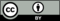 © CC BY 2021 Illustrative Mathematics®